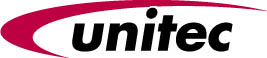 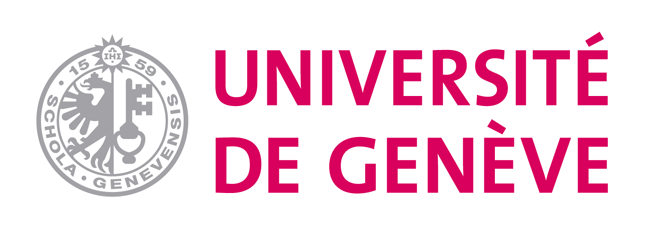 CONFIDENTIALto be completed by UnitecThe purpose of this form is to record that new software has been developed and the circumstances in which this occurred. It serves as a basis for determining the scope of Intellectual Property and for deciding whether the filing of a patent application is appropriate.It is an important document. Please prepare it carefully.Software announcementAny invention resulting from research at the University of Geneva (UNIGE) must be reported to Unitec (UNIGE) or the Office of Innovation (HUG).The purpose of this form is to list the invention and the circumstances in which it was developed.This document serves as a basis for evaluating whether it is appropriate to initiate steps to promote the invention to industrial partners. It is also used as a basis for a possible filing of a patent application.In the event of commercialization of the invention, any income received by UNIGE will be redistributed according to the Guidelines for Technology and Competency Transfer Agreements (UNIGE). The inventor's share redistributed to inventors affiliated with UNIGE will be calculated taking into account their relative contribution to the invention, as indicated in this document.Please fill out the form, have it signed by all the inventors, and send the original to Unitec:Université de GenèveUnitec24, rue Général-Dufour1211 Genève 4Tel.: (022) 379 03 50E-mail: unitec@unige.chTitle of the software (short and non-confidential)1. The inventorsIndicate which persons you consider to be inventors (including those affiliated with other institutions), knowing that an inventor is a person who has conceived an essential element of the invention either independently or with others, during the development of the invention or its concept. In case of doubt, the determination of the inventive contribution of a person is determined by a patent agent. If there are more than 3 inventors, please use the table on the last page of this form.* % estimated relative contribution of each inventor to the invention (total should be 100%)Inventor to whom any communication must be addressed:Group Manager (s):2. Description of the softwareGeneral purpose of the software.What does the software do?What are the "inputs" and "outputs"? ...Technical description of the software.Provide a complete summary of the software with features such as usage, usefulness, functionality, and anything else that identifies its strengths.Please describe the programming language (C ++, Fortran, ...) used and the platforms on which the software works.Type: algorithm, app, module / plug-in, game, search tool, ...Is the software easily transferable to other platforms?Does it require other products / software to work?What are the system requirements for the software?Is the documentation available (software structure, user manual, etc.)?Who owns an original version of the software?Software dependencies (opensource or proprietary libraries, modules developed by a partner, etc.)What is the product and / or service you plan to commercialize?What are the immediate and / or future applications of the software?Which model would apply to the software (opensource, commercial, both)?Benefits and improvements over existing / commercialized solutions What are the advantages and new features of the software compared to other current technologies?Please describe competing technologies or procedures (include product names, software, etc.) and their deficiencies, as well as those who manufacture or sell these products.Please list the patents you may know related to your software / invention.Opensource Are there any open-source elements included / embedded in the source code (please list and describe them)?Software development statePlease describe the current state of technology development and plans for continuous development (final, beta, production ...).Please describe the stages of development that should be reached within six months and if you have access to the resources needed for such development.License, commercialization Please list all industrial contacts that may be interested in licensing or supporting future research (include name, company / affiliation, title, telephone / email information).3. Financing / Third Party Rights Did you use tools obtained from third parties (academic / industrial) to generate the invention? Haut du formulaire Yes (specify) 		 NoDid you generate the invention as part of a collaboration with a third party (academic / industrial)  Yes (specify) 		 NoIf so, have you signed a collaboration / consultant / confidentiality agreement / ...? Yes (attach a copy) 	 NoWho funded the research leading to this invention? Indicate all sources of funding, fund numbers (if available) and the names of the recipients of these funds. Has research leading to this invention been funded at least 30% by the SNSF?  Yes  	 No		Name of the NCCR (if applicable):4. PublicationsPrevious publicationsIndicate whether any aspect of this invention has been published or presented at a conference or seminar or otherwise disseminated (e.g. on a website).  Yes (specify) 		 NoPlanned publicationsHave you planned to publish or disseminate information about this invention?  Yes (specify type and date) 	 No5. Declaration and signaturesI declare that the above information is, to the best of my knowledge, accurate and complete. I consider the list of inventors to be correct and exhaustive, and I confirm that I am not aware of any other persons other than those mentioned in this document who may have contributed to this invention.Signatures of all inventors (including those affiliated with other institutions):__________________________	__________________________Name :  	Date__________________________	__________________________Name : 	Date__________________________	__________________________Name : 	DateVisas UNIGEUNIGE group responsible (s)__________________________	__________________________Name :	Date__________________________	__________________________Name :	Date__________________________	__________________________Name :	DatePlease send a signed original to Unitec (UNIGE).Please use this page if there are more than 3 inventors * % estimated relative contribution of each inventor to the invention (total should be 100%)UNITECUNITECReceived onByCase NoInventor 1Inventor 2Inventor 3NameEmployer (s)Department (s)PositionTel. professional Email professional% contribution*Bas du formulaireInventor 4Inventor 5Inventor 6NameEmployer(s)Department(s)PositionTel. professionalEmail professional% contribution*